PřF UK Hlavova 2030, Praha 2 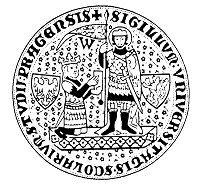 tel: 221951576 e-mail: michal.urban@natur.cuni.cz lab.137PřF UK Hlavova 2030, Praha 2 tel: 221951576 e-mail: michal.urban@natur.cuni.cz lab.137PřF UK Hlavova 2030, Praha 2 tel: 221951576 e-mail: michal.urban@natur.cuni.cz lab.137PřF UK Hlavova 2030, Praha 2 tel: 221951576 e-mail: michal.urban@natur.cuni.cz lab.137PřF UK Hlavova 2030, Praha 2 tel: 221951576 e-mail: michal.urban@natur.cuni.cz lab.137PřF UK Hlavova 2030, Praha 2 tel: 221951576 e-mail: michal.urban@natur.cuni.cz lab.137PřF UK Hlavova 2030, Praha 2 tel: 221951576 e-mail: michal.urban@natur.cuni.cz lab.137PřF UK Hlavova 2030, Praha 2 tel: 221951576 e-mail: michal.urban@natur.cuni.cz lab.137PřF UK Hlavova 2030, Praha 2 tel: 221951576 e-mail: michal.urban@natur.cuni.cz lab.137PřF UK Hlavova 2030, Praha 2 tel: 221951576 e-mail: michal.urban@natur.cuni.cz lab.137Chiral Column:IAIBICADODHODHODH???Date of delivery:Date for the results:Date for the results:Date for the results:Name:E-mail:E-mail:Supervisor:Phone Num.:Phone Num.:Sample Code:Structure:Structure:Structure:Structure:Structure:Structure:SolubilityStructure:Structure:Structure:Structure:Structure:Structure:Weight of sample: (1 mg is minimum)Weight of sample: (1 mg is minimum)Weight of sample: (1 mg is minimum)Weight of sample: (1 mg is minimum)Structure:Structure:Structure:Structure:Structure:Structure:Sample Return:YES / NOYES / NOYES / NOStructure:Structure:Structure:Structure:Structure:Structure:Sensitivity: (Oxygen,H2O,light…)Structure:Structure:Structure:Structure:Structure:Structure:Storage:Structure:Structure:Structure:Structure:Structure:Structure:PřF UK Hlavova 2030, Praha 2 tel: 221951576 e-mail: michal.urban@natur.cuni.cz lab.137PřF UK Hlavova 2030, Praha 2 tel: 221951576 e-mail: michal.urban@natur.cuni.cz lab.137PřF UK Hlavova 2030, Praha 2 tel: 221951576 e-mail: michal.urban@natur.cuni.cz lab.137PřF UK Hlavova 2030, Praha 2 tel: 221951576 e-mail: michal.urban@natur.cuni.cz lab.137PřF UK Hlavova 2030, Praha 2 tel: 221951576 e-mail: michal.urban@natur.cuni.cz lab.137PřF UK Hlavova 2030, Praha 2 tel: 221951576 e-mail: michal.urban@natur.cuni.cz lab.137PřF UK Hlavova 2030, Praha 2 tel: 221951576 e-mail: michal.urban@natur.cuni.cz lab.137PřF UK Hlavova 2030, Praha 2 tel: 221951576 e-mail: michal.urban@natur.cuni.cz lab.137PřF UK Hlavova 2030, Praha 2 tel: 221951576 e-mail: michal.urban@natur.cuni.cz lab.137PřF UK Hlavova 2030, Praha 2 tel: 221951576 e-mail: michal.urban@natur.cuni.cz lab.137Chiral Column:IAIBICADODHODHODH???Date of delivery:Date for the results:Date for the results:Date for the results:Name:E-mail:E-mail:Supervisor:Phone Num.:Phone Num.:Sample Code:Structure:Structure:Structure:Structure:Structure:Structure:SolubilityStructure:Structure:Structure:Structure:Structure:Structure:Weight of sample: (1 mg is minimum)Weight of sample: (1 mg is minimum)Weight of sample: (1 mg is minimum)Weight of sample: (1 mg is minimum)Structure:Structure:Structure:Structure:Structure:Structure:Sample Return:YES / NOYES / NOYES / NOStructure:Structure:Structure:Structure:Structure:Structure:Sensitivity: (Oxygen,H2O,light…)Structure:Structure:Structure:Structure:Structure:Structure:Storage:Structure:Structure:Structure:Structure:Structure:Structure: